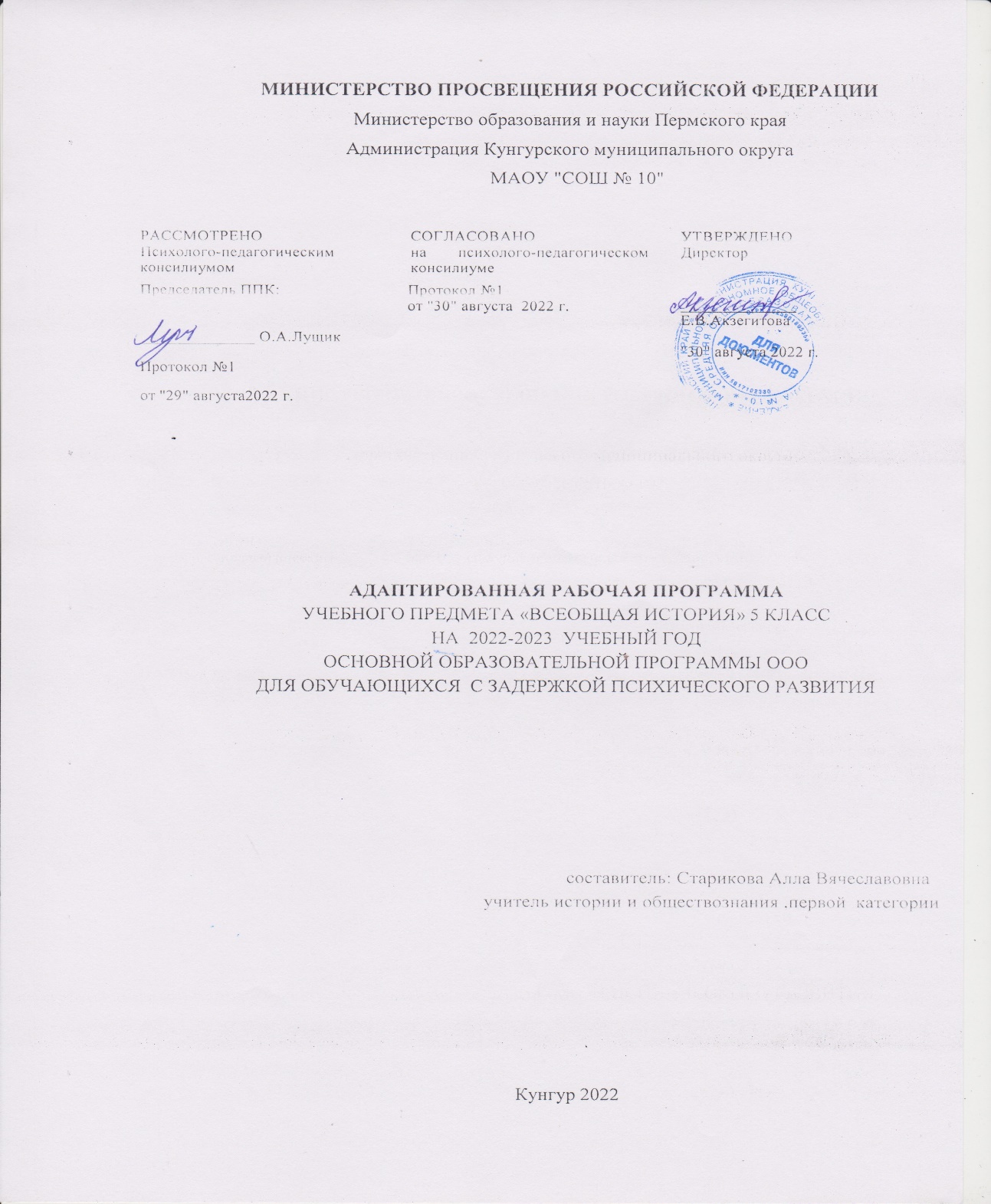 ПОЯСНИТЕЛЬНАЯ ЗАПИСКА      Примерная рабочая программа по истории для обучающихся с задержкой психического развития (далее – ЗПР) на уровне основного общего образования подготовлена на основе Федерального государственного образовательного стандарта основного общего образования (Приказ Минпросвещения России от 31.05.2021 г. № 287, зарегистрирован Министерством юстиции Российской Федерации 05.07.2021 г., рег. номер 64101) (далее – ФГОС ООО), Примерной адаптированной основной образовательной программы основного общего образования обучающихся с задержкой психического развития (одобренной решением ФУМО по общему образованию (протокол от 18 марта 2022 г. № 1/22)) (далее – ПАООП ООО ЗПР), Примерной рабочей программы основного общего образования по предмету «История», Примерной программы воспитания, с учетом распределенных по классам проверяемых требований к результатам освоения Адаптированной основной образовательной программы основного общего образования обучающихся с задержкой психического развития.Согласно своему назначению примерная рабочая программа является ориентиром для составления рабочих авторских программ: она дает представление о целях, общей стратегии обучения, воспитания и развития, обучающихся с задержкой психического развития средствами учебного предмета «История»; устанавливает обязательное предметное содержание, предусматривает распределение его по классам и структурирование его по разделам и темам курса.Общая характеристика учебного предмета «История»Примерная рабочая программа учебного предмета «История» составлена с учетом особых образовательных потребностей обучающихся с ЗПР, получающих образование на основе АООП ООО обучающихся с ЗПР.Учебный    предмет     «История»     входит     в     предметную     область«Общественно-научные предметы» и изучается на уровне основного общего образования в качестве обязательного предмета в 5–9 классах. Он опирается на межпредметные связи, в основе которых лежит обращение к таким учебным предметам, как «Обществознание», «Литература», «Основы духовно- нравственной культуры народов России», «География» и другие.Историческое образование на ступени основного общего образования способствует формированию систематизированных знаний об историческом прошлом, обогащению социального опыта обучающихся с ЗПР при изучении и обсуждении исторически возникших форм человеческого взаимодействия. Ключевую роль играет развитие способности обучающихся к пониманию исторической логики общественных процессов, специфики возникновения и развития различных мировоззренческих, ценностно-мотивационных, социальных систем. Учебный предмет «История» имеет интегративный характер, его изучение направлено на образование, воспитание и развитие обучающихся. Предмет играет большую роль в формировании сферы жизненной компетенции обучающихся с ЗПР, обеспечивая воспитание патриотизма, гражданственности, уважения к истории и традициям, к правам и свободам человека, освоение исторического опыта, норм ценностей, которые необходимы для жизни в современном обществе. Расширение исторических знаний, обучающихся с ЗПР сочетается с воспитанием ценностных ориентиров: внутренней установки личности ценить и гордиться своей Родиной, проявлять уважение к памяти защитников Отечества и подвигам Героев Отечества, бережно относиться к культурному наследию и традициям многонационального народа Российской Федерации, истории и традициям народов других государств.Структурно предмет «История» включает учебные курсы по Всеобщей истории и Истории России. Знакомство обучающихся с ЗПР при получении основного общего образования с данным предметом начинается с курса всеобщей истории. Изучение всеобщей истории способствует формированию общей картины исторического пути человечества, разных народов и государств, преемственности исторических эпох и непрерывности исторических процессов. Преподавание курса должно давать обучающимся с ЗПР представление о процессах, явлениях и понятиях мировой истории, формировать знания о месте и роли России в мировом историческом процессе и значение малой родины в контексте мировой истории.Курс всеобщей истории призван сформировать у обучающихся с ЗПР познавательный интерес, базовые навыки определения места исторических событий во времени, умения соотносить исторические события и процессы, происходившие в разных социальных, национально-культурных, политических, территориальных и иных условиях.В рамках курса всеобщей истории обучающиеся с ЗПР знакомятся с исторической картой как источником информации о расселении человеческих общностей, расположении цивилизаций и государств, местах важнейших событий, динамики развития социокультурных, экономических и геополитических процессов в мире. Курс имеет определяющее значение в осознании обучающимися с ЗПР культурного многообразия мира, социально- нравственного опыта предшествующих поколений; в формировании толерантного отношения к культурно-историческому наследию народов мира, усвоении назначения и художественных достоинств памятников истории и культуры, письменных, изобразительных и вещественных исторических источников. Курс дает возможность обучающимся с ЗПР научиться сопоставлять развитие России и других стран в различные исторические периоды, сравнивать исторические ситуации и события, давать оценку наиболее значительным событиям и личностям мировой истории, оценивать различные исторические версии событий и процессов.Курс отечественной истории должен сочетать историю Российского государства и населяющих его народов, историю регионов и локальную историю(прошлое родного города, села). Такой подход будет способствовать осознанию обучающимися с ЗПР своей социальной идентичности в широком спектре – как граждан своей страны, жителей своего края, города, представителей определенной этнонациональной и религиозной общности, хранителей традиций рода и семьи.Важная мировоззренческая задача курса заключается в раскрытии как своеобразия и неповторимости российской истории, так и ее связи с ведущими процессами мировой истории. Это достигается с помощью синхронизации курсов истории России и всеобщей истории, сопоставления ключевых событий и процессов российской и мировой истории, введения в содержание образования элементов региональной истории и компаративных (сравнительно- исторических) характеристик.Цели и задачи изучения учебного предмета «История»Общие цели школьного исторического образования представлены в Примерной рабочей программе основного общего образования. Они включают формирование и развитие личности школьника, способного к самоидентификации и определению своих ценностных ориентиров на основе осмысления и освоения исторического опыта своей страны и человечества в целом, активно и творчески применяющего исторические знания и предметные умения в учебной и социальной практике.Основной целью обучения детей с задержкой психического развития является формирование у обучающихся исторического мышления как основы гражданской идентичности ценностно ориентированной личности.Достижение этих целей обеспечивается решением следующих задач:формирование у обучающихся с ЗПР исторических ориентиров самоидентификации в современном мире;овладение обучающимися знаниями об основных этапах развития человеческого общества с древности до наших дней в социальной, экономической, политической, духовной и нравственной сферах; выработка в доступной для обучающихся форме на основе обобщения фактического материала проблемного, диалектического понимания истории человечества при особом внимании к месту и роли России во всемирно-историческом процессе;развитие способностей обучающихся на основе исторического анализа и проблемного подхода осмысливать процессы, события и явления в их динамике, взаимосвязи и взаимообусловленности с учетом принципов научной объективности и историзма;формирование у обучающихся общественной системы ценностей на основе осмысления закономерности и прогрессивности общественного развития и осознания приоритета общественного интереса над личным и уникальности каждой личности, раскрывающейся полностью только в обществе и через общество;выработка современного понимания истории в контексте гуманитарного знания и общественной жизни;развитие навыков исторического анализа и синтеза, формирование понимания взаимовлияния исторических событий и процессов.Цель и задачи преподавания истории обучающимся с ЗПР максимально приближены к задачам, поставленным ФГОС ООО, и учитывают специфические особенности учеников.Особенности отбора и адаптации учебного материала по историиОсобенности психического развития обучающихся с ЗПР обусловливают дополнительные коррекционные задачи учебного предмета «История», направленные на развитие мыслительной и речевой деятельности, стимулирование познавательной активности и самостоятельности суждений, создание условий для осмысленного выполнения учебной работы, формирование умения работать с текстом учебника и самостоятельно пополнять свои знания, в том числе из источников внеурочной информации.Обучающиеся с ЗПР испытывают серьезные трудности при изучении данного учебного предмета, это прежде всего связано с особенностями их познавательной деятельности. Для обучающихся характерны недостаточный уровень развития логического мышления, затруднения в установлении причинно-следственных связей, сниженная память, отставания в развитии речи, слабость саморегуляции. В связи с этим обучающиеся замедленно овладевают необходимыми обобщенными историческими представлениями и понятиями, плохо запоминают историческую периодизацию и хронологию, затрудняются в анализе и обобщении конкретных исторических фактов, в понимании закономерностей общественного развития; испытывают трудности при анализе текста учебника.На уроках истории, обучающиеся с ЗПР нуждаются в специально организованной помощи, направленной на то, чтобы облегчить им усвоение учебного материала. Для преодоления этих трудностей основное внимание должно быть уделено отбору учебного материала в соответствии с принципом доступности при сохранении общего базового уровня. Он должен по содержанию и объему быть адаптированным для обучающихся с ЗПР в соответствии с их особыми образовательными потребностями. Следует облегчить овладение материалом обучающимися с ЗПР посредством его детального объяснения с систематическим повтором, использования приемов актуализации (визуальная опора, памятка, алгоритм, схема, карта).Примерная программа предусматривает внесение некоторых изменений: уменьшение объема теоретических сведений, исключение излишней детализации, включение отдельных тем или целых разделов в материалы для обзорного, ознакомительного изучения. Темы для ознакомительного изучения в программе выделены курсивом.Примерные виды деятельности обучающихся с ЗПР, обусловленные особыми образовательными потребностями и обеспечивающиеосмысленное освоение содержании образования по предмету «История»Содержание видов деятельности обучающихся с ЗПР определяется их особыми образовательными потребностями. Следует усилить виды деятельности, специфичные для обучающихся с ЗПР, обеспечивающие осмысленное освоение содержания образования по предмету: освоение материала с опорой на алгоритм; «пошаговость» в изучении материала; использование дополнительной визуальной опоры (планы, образцы, шаблоны, опорные таблицы). Учителю рекомендуется активно привлекать дополнительный наглядный материал, технические средства обучения, а также учить работать с учебником – выделять главную мысль параграфа, составлять развернутый план, искать в тексте ответы на вопросы, обращаться за дополнительной информацией к другим разделам учебника. Полезно организовывать «выездные» или виртуальные уроки в музее и экскурсии. Особое внимание нужно уделять обучению структурированию материала: составлению рисуночных и вербальных схем, составлению таблиц, составлению классификации с обозначенными основаниями для классификации и наполнению их примерами и др. Организация учебного материала крупными блоками в виде таблицы способствует обобщению сведений, пониманию закономерностей исторического процесса, лучшему запоминанию и усвоению конкретных исторических фактов.Рекомендуется использовать средства наглядности:исторические карты и атласы по темам курса;артефакты и копии исторических предметов, макеты;портреты исторических деятелей, выдающихся полководцев;исторические картины, репродукции;презентации по темам курса.На уроках истории следует организовывать различные коллективные формы работы: парами, группами, что будет способствовать закреплению у обучающихся с ЗПР навыков сотрудничества и продуктивной коммуникации.Примерная тематическая и терминологическая лексика соответствует ООП ООО. Для развития умения делать выводы, формирования единого речевого целого у обучающихся с ЗПР необходимо использовать клише и опорные слова. Следует предусмотреть проведение на уроках специальной работы над терминологической и тематической лексикой учебной дисциплины, а также над лексикой, необходимой для организации учебной деятельности в целях ее понимания, усвоения и запоминания обучающимися с ЗПР, адекватного применения в различных видах деятельности.При работе над лексикой, в том числе научной терминологией курса (раскрытие значений новых слов, уточнение или расширение значений уже известных лексических единиц) необходимо включение слова в контекст. Введение нового термина, новой лексической единицы проводится на основеобращения к этимологии слова и ассоциациям. Каждое новое слово включается в контекст, закрепляется в речевой практике обучающихся. Обязательна визуальная поддержка, алгоритмы работы с определением, опорные схемы для актуализации терминологии.Коррекционно-развивающая направленность истории заключается в том, что на уроках ведется целенаправленная работа по развитию речи и словесно- логического мышления на основе материала исторического содержания. В процессе уроков требуется обеспечить накопление обучающимися специальных понятий, к числу которых относятся:частно-исторические понятия (характерные для определенного периода в истории), отражающие и обобщающие конкретные исторические явления;общеисторические	понятия,	отражающие	и	обобщающие	явления, свойственные определённой общественно-экономической формации;социологические понятия, отражающие общие связи и закономерности исторического процесса.Ведущими являются общеисторические понятия. Освоение социологических понятий становится возможным только на базе общеисторических.У обучающихся с ЗПР должно осуществляться развитие общеучебных умений: выделять существенные и несущественные признаки того или иного исторического явления, события; сравнивать, обобщать, делать выводы; доступно передавать информацию, структурировать свои ответы.Поскольку в ходе уроков истории возникает объективная необходимость запоминать и воспроизводить значительное количество исторических фактов, иноязычных имен, временных границ, следует учить обучающихся с ЗПР использовать различные средства фиксации материала. Это могут быть условные обозначения (символы, схемы, таблицы, лента времени и т.д.).Место учебного предмета «История» в учебном планеВ соответствии с Федеральным государственным образовательным стандартом основного общего образования учебный предмет «История» входит в общественно-научную предметную область и является обязательным для изучения. Содержание учебного предмета «История», представленное в Примерной рабочей программе, соответствует ФГОС ООО, Примерной основной образовательной программе основного общего образования, Примерной адаптированной основной образовательной программе основного общего образования обучающихся с задержкой психического развития.СОДЕРЖАНИЕ УЧЕБНОГО ПРЕДМЕТА «ИСТОРИЯ»КЛАССИстория Древнего мираВведение. Что изучает история. Источники исторических знаний. Специальные (вспомогательные) исторические дисциплины. Историческая хронология (счет лет «до н. э.» и «н. э.»). Историческая карта.ПервобытностьПроисхождение, расселение и эволюция древнейшего человека. Условия жизни и занятия первобытных людей. Овладение огнем. Появление человека разумного. Охота и собирательство. Присваивающее хозяйство1. Род и родовые отношения.Древнейшие земледельцы и скотоводы: трудовая деятельность, изобретения. Появление ремесел. Производящее хозяйство. Развитие обмена и торговли. Переход от родовой к соседской общине. Появление знати. Представления об окружающем мире, верования первобытных людей. Искусство первобытных людей.Разложение первобытнообщинных отношений. На пороге цивилизации.Древний мирПонятие и хронологические рамки истории Древнего мира. Карта Древнего мира.Древний ВостокПонятие «Древний Восток». Карта Древневосточного мира.Древний ЕгипетПрирода Египта. Условия жизни и занятия древних египтян. Возникновение государственной власти. Объединение Египта. Управление государством (фараон, вельможи, чиновники). Положение и повинности населения. Развитие земледелия, скотоводства, ремесел. Рабы.Отношения Египта с соседними народами. Египетское войско. Завоевательные походы фараонов; Тутмос III. Могущество Египта при Рамсесе II.Религиозные верования египтян. Боги Древнего Египта. Храмы и жрецы. Пирамиды и гробницы. Фараон-реформатор Эхнатон. Познания древних египтян (астрономия, математика, медицина). Письменность (иероглифы, папирус). Открытие Ж. Ф. Шампольона. Искусство Древнего Египта Древние цивилизации МесопотамииПриродные условия Месопотамии (Междуречья). Занятия населения. Древнейшие города-государства. Создание единого государства. Письменность. Мифы и сказания.Древний Вавилон. Царь Хаммурапи и его законы.Ассирия. Завоевания ассирийцев. Начало обработки железа. Создание сильной державы. Культурные сокровища Ниневии. Гибель империи.Усиление Нововавилонского царства. Легендарные памятники города Вавилона.Восточное Средиземноморье в древностиПриродные условия, их влияние на занятия жителей. Финикия: развитие ремесел, караванной и морской торговли. Города-государства. Финикийская колонизация. Финикийский алфавит. Палестина и ее население. Возникновение Израильского государства. Царь Соломон. Религиозные верования. Ветхозаветные предания.Персидская державаЗавоевания персов. Государство Ахеменидов. Великие цари: Кир II Великий, Дарий I. Расширение территории державы. Государственное устройство. Центр и сатрапии, управление империей. Религия персов.Древняя ИндияПриродные условия Древней Индии. Занятия населения. Древнейшие города-государства. Приход ариев в Северную Индию. Держава Маурьев. Государство Гуптов. Общественное устройство, варны. Религиозные верования древних индийцев. Легенды и сказания. Возникновение и распространение буддизма. Культурное наследие Древней Индии (эпос и литература, художественная культура, научное познание). Объединение Индии царем Ашокой.Древний КитайПриродные условия Древнего Китая. Хозяйственная деятельность и условия жизни населения. Древнейшие царства. Создание объединенной империи. Цинь Шихуанди. Возведение Великой Китайской стены. Правление династии Хань. Жизнь в империи: правители и подданные, положение различных групп населения. Развитие ремесел и торговли. Великий шелковый путь. Религиозно-философские учения. Конфуций. Научные знания и изобретения древних китайцев. Храмы.Древняя Греция. Эллинизм Древнейшая ГрецияПриродные условия Древней Греции. Занятия населения. Древнейшие государства на Крите. Расцвет и гибель Минойской цивилизации. Государства Ахейской Греции (Микены, Тиринф). Троянская война. Вторжение дорийских племен. Поэмы Гомера «Илиада», «Одиссея».Греческие полисыПодъем хозяйственной жизни после «темных веков». Развитие земледелия и ремесла. Становление полисов, их политическое устройство. Аристократия и демос. Великая греческая колонизация. Метрополии и колонии.Афины: утверждение демократии. Законы Солона. Реформы Клисфена, их значение. Спарта: основные группы населения, политическое устройство. Организация военного дела. Спартанское воспитание.Греко-персидские войны. Причины войн. Походы персов на Грецию. Битва при Марафоне, ее значение. Усиление афинского могущества; Фемистокл. Битва при Фермопилах. Захват персами Аттики. Победы греков в Саламинском сражении, при Платеях и Микале. Итоги греко-персидских войн.Возвышение Афинского государства. Афины при Перикле. Хозяйственная жизнь. Развитие рабовладения. Пелопоннесская война: причины, участники, итоги. Упадок Эллады.Культура Древней ГрецииРелигия древних греков; пантеон богов. Храмы и жрецы. Развитие наук. Греческая философия. Школа и образование. Литература. Греческое искусство: архитектура, скульптура. Повседневная жизнь и быт древних греков. Досуг (театр, спортивные состязания). Общегреческие игры в Олимпии.Македонские завоевания. ЭллинизмВозвышение Македонии. Политика Филиппа II. Главенство Македонии над греческими полисами. Александр Македонский и его завоевания на Востоке. Распад державы Александра Македонского. Эллинистические государства Востока. Культура эллинистического мира.Древний РимВозникновение Римского государстваПрирода и население Апеннинского полуострова в древности. Этрусские города-государства. Наследие этрусков. Легенды об основании Рима. Рим эпохи царей. Республика римских граждан. Патриции и плебеи. Управление и законы. Римское войско. Верования древних римлян. Боги. Жрецы. Завоевание Римом Италии.Римские завоевания в СредиземноморьеВойны Рима с Карфагеном. Ганнибал; битва при Каннах. Поражение Карфагена. Установление господства Рима в Средиземноморье. Римские провинции.Поздняя Римская республика. Гражданские войныПодъем сельского хозяйства. Латифундии. Рабство. Борьба за аграрную реформу. Деятельность братьев Гракхов: проекты реформ, мероприятия, итоги. Гражданская война и установление диктатуры Суллы. Восстание Спартака. Участие армии в гражданских войнах. Первый триумвират. Гай Юлий Цезарь: путь к власти, диктатура. Борьба между наследниками Цезаря. Победа Октавиана.Расцвет и падение Римской империиУстановление императорской власти. Октавиан Август. Императоры Рима: завоеватели и правители. Римская империя: территория, управление. Римское гражданство. Повседневная жизнь в столице и провинциях. Возникновение и распространение христианства. Император Константин I, перенос столицы в Константинополь. Разделение Римской империи на Западную и Восточную части.Начало Великого переселения народов. Рим и варвары. Падение Западной Римской империи.Культура Древнего РимаРимская литература, золотой век поэзии. Ораторское искусство; Цицерон. Развитие наук. Римские историки. Искусство Древнего Рима: архитектура, скульптура. Пантеон.Обобщение. Историческое и культурное наследие цивилизаций Древнегомира.Примерные контрольно-измерительные материалыДля организации проверки, учета и контроля знаний, обучающихся с ЗПР по предмету предусмотрен контроль в виде: контрольных и самостоятельных работ, зачетов, исторических диктантов, практических работ, письменных ответов по индивидуальным карточкам-заданиям, тестирование.Система оценки достижений планируемых результатов освоения образовательной программы для обучающихся с ЗПРКритерии оценки устных ответов:- правильность ответа по содержанию, свидетельствующая об осознанности усвоения изучаемого материал;- полнота ответа;- умение на практике применять свои знания;- последовательность изложения и речевое оформление ответа. «5» - понимание материала; с помощью учителя умеет обосновать и сформулировать ответ.«4» - при ответе допускаются неточности; ошибки в речи; ошибки в речи исправляет только с помощью учителя.«3» - материал излагается недостаточно полно и последовательно; допускается ряд ошибок в речи; ошибки исправляет только с помощью учителя или обучающихся.«2» - незнание большей части изучаемого материала, не использует помощь учителя и обучающихся.Оценка практических работ «5» -работа выполнена без ошибок, но допускаются исправления самим обучающимся. «4» - допущено 1-3 ошибки.«3» - допущено 3-5 ошибок.«2» - допущено 6-8 ошибок.Оценка тестовых работ «5» - 80 – 100%«4» - 79 – 70%;«3» - 50 – 69%«2» - менее 49%При выставлении итоговой оценки учитывается как уровень знаний обучающегося, так и овладение им практическими умениями.ПЛАНИРУЕМЫЕ РЕЗУЛЬТАТЫ ОСВОЕНИЯ УЧЕБНОГО ПРЕДМЕТА«ИСТОРИЯ» НА УРОВНЕ ОСНОВНОГО ОБЩЕГО ОБРАЗОВАНИЯЛичностные результаты:воспитание российской гражданской идентичности: патриотизма, уважения к Отечеству, прошлому и настоящему многонационального народа России;способность к осознанию своей этнической принадлежности, знание истории, языка, культуры своего народа, своего края, основ культурного наследия народов России и человечества;ценностное отношение к достижениям своей Родины – России, к науке, искусству, спорту, технологиям, боевым подвигам и трудовым достижениям народа; уважение к символам России, государственным праздникам, историческому и природному наследию и памятникам, традициям разных народов, проживающих в родной стране;формирование мотивации к обучению и целенаправленной познавательной деятельности;формирование умений продуктивной коммуникации со сверстниками и взрослыми в ходе образовательной деятельности;неприятие любых форм экстремизма, дискриминации на основе получаемых исторических сведений;установка на доступное осмысление исторического опыта;умение передать свои впечатления, соображения, умозаключения так, чтобы быть понятым другим человеком;углубление представлений о целостной и подробной картине мира, упорядоченной во времени.Метапредметные результатыОвладение универсальными учебными познавательными действиями:соотносить	с	опорой	на	алгоритм	учебных	действий	единичные исторические факты и общие явления;называть характерные, существенные признаки исторических событий и явлений;раскрывать смысл, значение важнейших исторических понятий с опорой на схему, ключевые слова;сравнивать после предварительного анализа исторические события и явления, определять в них общее и различия;устанавливать причинно-следственные связи при изучении исторических событий;владеть смысловым чтением;использовать вопросы как инструмент познания;с помощью педагога аргументировать свое мнение;с помощью педагога или самостоятельно формулировать обобщения и выводы;пользоваться словарями и другими поисковыми системами;с	помощью	педагога	эффективно	запоминать	и	систематизировать информацию.Овладение	универсальными	учебными	коммуникативными действиями:использовать информационно-коммуникационные технологии; воспринимать	и	с	помощью	педагога,	а	затем	самостоятельно,формулировать суждения об исторических событиях;с помощью педагога или самостоятельно составлять устные и письменные тексты с использованием иллюстративных материалов для выступления перед аудиторией;организовывать учебное сотрудничество и совместную деятельность с учителем и сверстниками; работать индивидуально и в группе.Овладение универсальными учебными регулятивными действиями:понимать цели своего обучения, ставить и формулировать для себя новые задачи в учебе и познавательной деятельности;осознанно выбирать наиболее эффективные способы решения учебных задач по предмету.соотносить свои действия с планируемыми результатами, осуществлять контроль своей деятельности в процессе достижения результата, определять способы действий в рамках предложенных условий и требований, корректировать свои действия в соответствии с изменяющейся ситуацией;регулировать способ выражения эмоций.уметь признавать свое право на ошибку и такое же право другого.Предметные результатыРезультаты освоения   обучающимися   программы   учебного   предмета«История» предполагают, что у обучающегося сформированы умения:определять последовательность событий, явлений, процессов; соотносить события истории разных стран и народов с историческими периодами, событиями региональной и мировой истории, события истории родного края и истории России; определять современников исторических событий, явлений и процессов, используя «ленту времени»;выявлять особенности развития культуры, быта и нравов народов в различные исторические эпохи;использовать исторические понятия для решения учебных и практических задач;рассказывать об исторических событиях, явлениях, процессах истории родного края, истории России и мировой истории и их участниках на основе самостоятельно составленного плана либо под руководством педагог,демонстрируя понимание исторических явлений, процессов и знание необходимых фактов, дат, исторических понятий;выявлять существенные черты и характерные признаки исторических событий, явлений, процессов, используя алгоритм учебных действий;под руководством педагога устанавливать причинно-следственные, пространственные, временные связи исторических событий, явлений, процессов изучаемого периода, их взаимосвязь (при наличии) с важнейшими событиями XX - начала XXI вв. (Февральская и Октябрьская революции 1917 г., Великая Отечественная война, распад СССР, сложные 1990-е годы, возрождение страны с 2000-х годов, воссоединение Крыма с Россией 2014 года); характеризовать итоги и историческое значение событий;сравнивать по алгоритму, схеме исторические события, явления, процессы в различные исторические эпохи;определять и аргументировать собственную или предложенную точку зрения с опорой на фактический материал, в том числе используя источники разных типов;различать основные типы исторических источников: письменные, вещественные, аудиовизуальные;находить и критически анализировать по алгоритму для решения познавательной задачи исторические источники разных типов (в том числе по истории родного края), оценивать их полноту и достоверность, соотносить с историческим периодом; соотносить извлеченную информацию с информацией из других источников при изучении исторических событий, явлений, процессов; привлекать контекстную информацию при работе с историческими источниками;читать и анализировать историческую карту/схему; характеризовать на основе анализа исторической карты/схемы исторические события, явления, процессы; сопоставлять информацию, представленную на исторической карте/схеме, с информацией из других источников;анализировать текстовые, визуальные источники исторической информации; представлять историческую информацию под руководством учителя в форме таблиц, схем, диаграмм;осуществлять с соблюдением правил информационной безопасности поиск исторической информации в справочной литературе, сети Интернет для решения познавательных задач, оценивать полноту и достоверность информации;приобретение опыта взаимодействия с людьми другой культуры, национальной и религиозной принадлежности на основе национальных ценностей современного российского общества: гуманистических и демократических ценностей, идей мира и взаимопонимания между народами, людьми разных культур; уважения к историческому наследию народов России.Требования к предметным результатам освоения учебного предмета«История», распределенные по годам обученияРезультаты по годам формулируются по принципу добавления новых результатов от года к году, уже названные в предыдущих годах позиции, как правило, дословно не повторяются, но учитываются (результаты очередного года по умолчанию включают результаты предыдущих лет).КЛАСС3определять с помощью педагога длительность исторических процессов, последовательность событий, явлений, процессов истории Древнего мира, соотносить после предварительного анализа изученные исторические события, явления, процессы с историческими периодами, синхронизировать события, явления, процессы истории разных стран и народов, определять современников исторических событий (явлений, процессов):Что изучает история?Историческое летоисчисление (лента времени). Историческая карта.ПервобытностьПоявление «человека разумного». Родовая община. Появление человеческих рас. Возникновение религии и искусства. Появление орудий труда. Переход от присваивающего хозяйства к производящему. Соседская община. Возникновение имущественного и социального неравенства.Древний ВостокЗарождение первых цивилизаций на берегах великих рек.Древний восток (Египет, Передняя Азия, Индия, Китай). Занятия населения. Возникновение государств. Зарождение древних религий (конфуцианство, буддизм). Культурное наследие Древнего Востока (пирамиды, алфавит, шахматы и др.)Культура и религия стран Древнего Востока. Древняя ГрецияУсловия жизни и занятия населения Древней Греции. Возникновение и развитие полисов – городов-государств. Развитие земледелия и ремесла. Утверждение демократии в Афинском полисе. Древняя Спарта. Античная демократия на примере Афин. Общественное устройство Спарты. Свободные и рабы.Троянская война.Греческая колонизация побережья Средиземного и Черного морей. Греко-Персидские войны. Держава Александра Македонского.Культура Древней Греции: архитектура, скульптура, образование. Начало Олимпийских игр (776 г. до н. э.).Древний РимОснование Рима (753 г. до н.э.). Патриции и плебеи. Римская республика.Завоевание Италии Римом. Войны с Карфагеном. Завоевание Греции и Македонии Римом. Реформы братьев Гракхов. Рабство в Древнем Риме. Восстание Спартака.Гражданские войны в Риме. Установление пожизненной диктатуры Гая Юлия Цезаря.Римская империя.   Установление   единовластия   Октавиана   Августа.Политика преемников Августа.Возникновение и распространение христианства.Раздел Римской империи на Западную и Восточную (395 г.). Падение Западной Римской империи. (476 г.).Культурное наследие Древнего Рима. Великое переселение народов.объяснять смысл изученных исторических понятий по истории Древнего мира с помощью педагога, с опорой на зрительную наглядность в том числе: общие понятия для истории Древнего мира: государство, культура, природно-климатические условия, социальное неравенство (рабство), закон,деспотия;Первобытность: племя, родовая и соседская община, ремесло;Древний Египет: фараон, вельможи, подданные, пирамиды, храмы, жрецы; папирус, колесница;Древняя Месопотамия: восточная деспотия;Древняя Палестина: Библейские пророки, Ветхозаветные сказания;Древняя Индия: касты; жрецы-брахманы, буддизм;Древний Китай: Великая Китайская стена, великий шелковый путь; конфуцианство;Древняя Греция: полис, спартанское воспитание, эллинизм,  колония; метрополия, стратег;Древний Рим: этруски, патриции и плебеи, варвары;составлять по предложенному образцу простой план изучаемой темы; рассказывать по плану об изученных событиях, явлениях, процессах истории	Древнего	мира,	используя	изученные	понятия;	корректно использовать изученные понятия в рассказе о событиях, явлениях и процессах, деятелях истории Древнего мира, в том числе описывать: родовую и соседскую общины, орудия труда, занятия первобытногочеловека;природные условия и занятия населения Древнего Египта, верования, письменность, изобретения древних египтян;знания	и	изобретения	шумеров,	Древний	Вавилон,	законы	царя Хаммурапи, богов и храмы Древней Месопотамии;природные	условия	и	занятия	жителей	Финикии,	древнейший финикийский алфавит;религию древних евреев;культурные сокровища Ниневии; знаменитые сооружения Вавилона;организацию управления Персидской державой, религию древних персов;природу и население, общественное устройство Древней Индии;условия жизни и хозяйственную деятельность населения Древнего Китая, устройство китайских империй, знания, изобретения и открытия древних китайцев;карту античного мира, основные области расселения древних греков (эллинов); условия жизни и занятия населения Древней Греции, богов и героев древних греков, поэмы «Илиада» и «Одиссея» Гомера, устройство полиса; основные группы населения Спарты, политическое устройство и организацию военного дела Спартанского полиса; Олимпийские игры; культуру эллинистического мира;природу и население древней Италии, занятия населения, управление и законы римской республики, римскую армию, рабство в Древнем Риме, культуру Древнего Рима и верования древних римлян; общины христиан;определять место исторического события, использовать «ленту времени», объяснять смысл основных хронологических понятий (тысячелетие, век, до н.э., Рождество Христово, н.э.);читать и использовать для получения информации историческую карту/схему; используя легенду исторической карты/схемы показывать обозначенные на ней объекты; соотносить с помощью педагога информацию тематических, общих, обзорных исторических карт по истории Древнего мира;заполнять контурную карту, используя атлас и другие источники информации с помощью педагога наносить на контурную карту по истории Древнего мира отдельные объекты с непосредственной опорой на атлас и другие источники информации, заполнять легенду карты/схемы;выделять по предложенному образцу существенные признаки исторических событий, явлений, процессов истории Древнего мира;с опорой на зрительную наглядность, с помощью педагога устанавливать по предложенному алгоритму, образцу причинно-следственные, пространственные, временны́ е связи исторических событий, явлений,процессов истории Древнего мира;с помощью педагога сравнивать по предложенному образцу, предложенным критериям/плану исторические события, явления, процессы истории Древнего мира, представленные в учебном тексте, оформлять результаты сравнения в виде сравнительной таблицы, на основе сравнения делать вывод;осуществлять смысловое чтение адаптированного исторического источника по истории Древнего мира, отвечать на вопросы по тексту;определять с помощью педагога на основе информации, представленной в письменном историческом источнике, его авторство, период истории Древнего мира, к которому он относится, страну, где он был создан, события, явления, процессы, исторических деятелей, о которых идет речь;с помощью педагога осуществлять поиск информации и использовать текстовые, графические и визуальные источники исторической информациипо истории Древнего мира при изучении событий, явлений, процессов, ориентироваться в визуальных источниках исторической информации (с событиями, процессами, явлениями); составлять с помощью педагога таблицы, схемы;с опорой на текст учебника уметь объяснять, в чем заключается художественная ценность культурного наследия Древнего мира (архитектурных сооружений, предметов быта, произведений искусства);использовать материал по истории родного края для изучения особенностей исторического развития своего региона называть наиболее известные изученные исторические события, непосредственно связанные с историей родного края, наиболее известных исторических деятелей, жизнь которых связана с историей родного края, наиболее известные памятники культуры своего региона. Описывать события с опорой на зрительную наглядность и/или вербальную опору (ключевые слова, план, вопросы).ТЕМАТИЧЕСКОЕ ПЛАНИРОВАНИЕ ПОУРОЧНОЕ ПЛАНИРОВАНИЕ Учебно-методическое и материально - техническое обеспечение образовательной деятельностиУМКВигасин А.А., Годер Г.И., Свенцицкая И.С. Всеобщая история. История Древнего мира.5класс/М. «Просвещение»,2014г.Контрольно-измерительные материалы. История Древнего мира: 5 класс. / Сост. К.В. Волкова. М. 2015.Арасланова О.В., Соловьев К.А. Универсальные поурочные разработки по истории Древнего мира. 5 класс. – М.: ВАКО. 2014.Степанищев А.Т., Белозеров Н.М., Волков А.П. «История в таблицах 5 -11 классы». Дрофа; М., 2015.Цветкова Г.А. Дидактические материалы по истории Древнего мира 5 класс.  М.:  Владос -Пресс, 2014.Электронные ресурсыhttp://www.rsl.ru – официальный сайт Российской государственной библиотеки.http://historic.ru/ – сайт электронной библиотеки по Всеобщей истории.http://history.rin.ru/ – сайт-хранилище электронных материалов по всеобщей истории (исторические карты, источники, мемуары, иллюстрации, биографии исторических деятелей).http://www.ellada.spb.ru/ – интернет-проект «Древняя Греция» (история, искусство, мифология, источники, литература).КлассКонтрольные работыДругие виды контроля5 класс№1 Первобытность.№2 Древний Египет.№3 Древняя Греция.№4 Древний Рим.Словарный диктант по каждой теме. Самостоятельные работы на 10-15 минут.Практическая работа с контурной картой.Зачет по теме «Древний мир».№
п/пНаименование разделов и тем программыКоличество часовКоличество часовКоличество часовДата 
изученияВиды деятельностиВиды, 
формы 
контроляЭлектронные (цифровые) образовательные ресурсы№
п/пНаименование разделов и тем программывсегоконтрольные работыпрактические работыДата 
изученияВиды деятельностиВиды, 
формы 
контроляЭлектронные (цифровые) образовательные ресурсыРаздел 1. ВведениеРаздел 1. ВведениеРаздел 1. ВведениеРаздел 1. ВведениеРаздел 1. ВведениеРаздел 1. ВведениеРаздел 1. ВведениеРаздел 1. ВведениеРаздел 1. Введение1.1.Введение2Рассказывать, как историки узнают о далеком прошлом; 
Приводить примеры вещественных и 
письменных исторических источников;Устный 
опрос;https://www.youtube.com/watch?v=T1tOvnM-
xBY&list=PLtIzXPHal2WMhh1EXi_Vs8XyZ57HytYXxИтого по разделуИтого по разделу2Раздел 2. ПервобытностьРаздел 2. ПервобытностьРаздел 2. ПервобытностьРаздел 2. ПервобытностьРаздел 2. ПервобытностьРаздел 2. ПервобытностьРаздел 2. ПервобытностьРаздел 2. ПервобытностьРаздел 2. Первобытность2.1.Первобытность41Показывать на карте места расселения 
древнейших людей, известные историкам; Рассказывать о занятиях первобытных людей; Раскрывать значение понятий: присваивающее хозяйство, язычество, миф;Контрольная работа;https://www.youtube.com/watch?v=VltOP03qnBcИтого по разделуИтого по разделу4Раздел 3. Древний ВостокРаздел 3. Древний ВостокРаздел 3. Древний ВостокРаздел 3. Древний ВостокРаздел 3. Древний ВостокРаздел 3. Древний ВостокРаздел 3. Древний ВостокРаздел 3. Древний ВостокРаздел 3. Древний Восток3.1.Древний Египет711Рассказывать с использованием исторической карты о природных условиях Египта, их 
влиянии на занятия населения; 
Объяснять смысл понятий и терминов: фараон, жрец; 
Давать описание условий жизни и занятий 
древних египтян, используя живописные и скульптурные изображения; 
Характеризовать положение основных групп населения Древнего Египта (вельможи, 
чиновники, жрецы, земледельцы, 
ремесленники); 
Рассказывать, в каких областях знаний древние египтяне достигли значительных успехов; 
Характеризовать письменность древних 
египтян (особенности письма, материал для письма); 
Объяснять значение понятий и терминов: 
пирамида, сфинкс, рельеф, фреска;Контрольная работа; 
Практическая работа;https://www.youtube.com/watch?v=KWF8ogLZc3s3.2.Древние 
цивилизации Месопотамии41Рассказывать, используя карту, о природных условиях Месопотамии и занятиях живших там в древности людей; 
Называть и показывать на карте древнейшие города-государства Месопотамии; 
Объяснять значение понятий и терминов: 
клинопись, эпос, зиккурат;Практическая работа;3.3.Восточное 
Средиземноморье в древности21Рассказывать о развитии ремесел и торговли в Финикии; 
Объяснять значение понятий: колония, 
колонизация, алфавит; 
Объяснять, чем известен в истории царь 
Соломон;Практическая работа;3.4.Персидская держава21Показывать на карте территорию Персидской державы в период ее могущества; 
Объяснять причины военных успехов 
персидской армии; 
Рассказывать о религии древних персов;Практическая работа;https://www.youtube.com/watch?v=Xve9HdV5LU8&list=PLtIzXPHal2WMhh1EXi_Vs8XyZ57HytYXx&index=173.5.Древняя Индия21Рассказывать о природных условиях Древней Индии, занятиях населения; 
Объяснять значение понятий и терминов: арии, раджа, варна, каста, брахман, Веды, санскрит; Характеризовать верования древних индийцев, называть главных богов, почитаемых в 
индуизме;Практическая работа;https://www.youtube.com/watch?v=1BkQczHankE3.6.Древний Китай31Характеризовать, используя карту, природные условия Древнего Китая, их влияние на занятия населения; 
Рассказывать о достижениях древних китайцев в развитии ремесел и торговли; 
Рассказывать об учении Конфуция, 
высказывать суждения о причинах его 
популярности в Древнем Китае и в 
последующие столетия;Практическая работа;https://www.youtube.com/watch?v=0bxettfvXB8&list=PLtIzXPHal2WMhh1EXi_Vs8XyZ57HytYXx&index=20Итого по разделуИтого по разделу20Раздел 4. Древняя Греция. ЭллинизмРаздел 4. Древняя Греция. ЭллинизмРаздел 4. Древняя Греция. ЭллинизмРаздел 4. Древняя Греция. ЭллинизмРаздел 4. Древняя Греция. ЭллинизмРаздел 4. Древняя Греция. ЭллинизмРаздел 4. Древняя Греция. ЭллинизмРаздел 4. Древняя Греция. ЭллинизмРаздел 4. Древняя Греция. Эллинизм4.1.Древнейшая Греция41Рассказывать, используя карту, о природных условиях Древней Греции и основных занятиях ее населения; 
Рассказывать, о чем повествуют поэмы
«Илиада» и «Одиссея»; 
Объяснять значение выражений «Ахиллесова пята», «Троянский конь»;Практическая работа;https://www.youtube.com/watch?v=3Jl6GqvyJNY&list=PLtIzXPHal2WMhh1EXi_Vs8XyZ57HytYXx&index=224.2.Греческие полисы101Показывать на карте крупнейшие греческие города-государства; 
Объяснять значение понятий: полис, 
аристократия, демос, тиран, акрополь, агора, фаланга, метрополия, колония; 
Показывать на карте направления Великой греческой колонизации, называть наиболее значительные колонии, в том числе в Северном Причерноморье. Рассказывать, как 
осуществлялось управление греческими 
колониями, в чем заключались их связи с 
метрополиями; 
Объяснять, почему спартанское войско 
считалось самым сильным в Греции; 
Называть основные источника рабства в 
Древней Греции, объяснять, почему 
численность рабов значительно возросла в V в.до н. э.; 
Объяснять, в чем проявилось ослабление греческих полисов после Пелопоннесской войны;Контрольная работа;https://www.youtube.com/watch?v=qnodx1eYUZw&list=PLtIzXPHal2WMhh1EXi_Vs8XyZ57HytYXx&index=324.3.Культура Древней Греции31Раскрывать значение понятий и терминов: гимнасий, Академия, Ликей, философия, 
логика, этика; 
Называть древнегреческих ученых, известных своими трудами по философии, истории, 
другим отраслям наук; 
Рассказывать о древнегреческом театре, 
организации представлений;Практическая работа;https://www.youtube.com/watch?v=FeH8Trr4gRU&list=PLtIzXPHal2WMhh1EXi_Vs8XyZ57HytYXx&index=374.4.Македонские завоевания. 
Эллинизм31Объяснять, что способствовало усилению 
Македонии в IV в. до н. э., какую роль сыграл в этом царь Филипп II; 
Объяснять, в чем состояли причины военных побед Александра Македонского; 
Раскрывать смысл понятия «эллинизм»;Контрольная работа;https://www.youtube.com/watch?v=XXrRSiAJhmY&list=PLtIzXPHal2WMhh1EXi_Vs8XyZ57HytYXx&index=39Итого по разделуИтого по разделу20Раздел 5. Древний РимРаздел 5. Древний РимРаздел 5. Древний РимРаздел 5. Древний РимРаздел 5. Древний РимРаздел 5. Древний РимРаздел 5. Древний РимРаздел 5. Древний РимРаздел 5. Древний Рим5.1.Возникновение Римского 
государства31Раскрывать значение понятий и терминов: патриций, плебей, республика, консул, 
народный трибун, Сенат, вето, легион, 
понтифик, авгур; 
Объяснять, как было организовано управление Римской республикой (какими полномочиями обладали консулы, народные трибуны, Сенат, народное собрание); 
Называть главных богов древних римлян, 
устанавливать соответствие римских и 
греческих богов;Практическая работа;https://www.youtube.com/watch?v=UUS4on61aZs&list=PLtIzXPHal2WMhh1EXi_Vs8XyZ57HytYXx&index=415.2.Римские завоевания в Средиземноморье31Представлять общую характеристику 
Пунических войн (причины, хронологический период, участники, наиболее значительные походы и сражения, итоги); 
Объяснять, благодаря чему вошел в историю Ганнибал; 
Показывать на исторической карте территории римских провинций, объяснять, какие 
современные географические названия берут начало от названий римских провинций;Практическая работа;https://www.youtube.com/watch?v=JbCIe3qpwUs&list=PLtIzXPHal2WMhh1EXi_Vs8XyZ57HytYXx&index=465.3.Поздняя Римская республика.Гражданские войны51Характеризовать цели, содержание и итоги реформ братьев Гракхов; 
Рассказывать о положении рабов в Древнем Риме; 
Рассказывать о восстании под руководством Спартака (причины, участники, основные периоды восстания, итоги); 
Представлять характеристику Гая Юлия 
Цезаря, объяснять, благодаря чему он вошел в историю;Контрольная работа;https://www.youtube.com/watch?v=QLtdR3oeaH4&list=PLtIzXPHal2WMhh1EXi_Vs8XyZ57HytYXx&index=515.4.Расцвет и падение Римской империи61Рассказывать об установлении единоличной власти Октавиана Августа; 
Рассказывать, используя иллюстрации 
учебника, о повседневной жизни в столице и провинциях Римской империи; 
Объяснять значение понятий и терминов: 
форум, Пантеон, Колизей, акведук, амфитеатр, термы;Контрольная работа;https://www.youtube.com/watch?v=bAg6vyeXmJw&list=PLtIzXPHal2WMhh1EXi_Vs8XyZ57HytYXx&index=605.5.Культура Древнего Рима31Раскрывать смысл понятия «золотой век 
римской поэзии», называть имена поэтов 
золотого века; 
Рассказывать о развитии научных знаний в Древнем Риме (философия, география, 
история); 
Составлять описание известных архитектурных сооружений Древнего Рима (по выбору);Практическая работа;Итого по разделуИтого по разделу20Раздел 6. ОбобщениеРаздел 6. ОбобщениеРаздел 6. ОбобщениеРаздел 6. ОбобщениеРаздел 6. ОбобщениеРаздел 6. ОбобщениеРаздел 6. ОбобщениеРаздел 6. ОбобщениеРаздел 6. Обобщение6.1.Историческое и 
культурное наследие цивилизаций 
Древнего мира21Виды деятельности по изученным разделам;Контрольная работа;Итого по разделуИтого по разделу2ОБЩЕЕ КОЛИЧЕСТВО ЧАСОВ ПО ПРОГРАММЕОБЩЕЕ КОЛИЧЕСТВО ЧАСОВ ПО ПРОГРАММЕ68711№
п/пТема урокаКоличество часовКоличество часовКоличество часовДата 
изученияВиды, формы контроля№
п/пТема урокавсего контрольные работыпрактические работыДата 
изученияВиды, формы контроля1.Вводный урок. Что изучает история12.Счёт лет в истории13.Появление людей на Земле14.Жизнь древних охотников Искусство и религия первобытных людей15.Древние земледельцы и скотоводы16.От первобытности к цивилизации117.Возникновение государства в Древнем Египте18.Жизнь древних египтян19.Могущество и упадок державы фараонов110.Религия древних египтян111.Культура Древнего Египта112.Повторительно- обобщающий урок 113.Контрольная работа по теме «Древний Египет»1114.Древнее Междуречье115.Вавилонский царь Хаммурапи и его законы116.Ассирийская держава117.Нововавилонское царство. 118.Финикийские мореплаватели119.Древняя Палестина120.Персидская держава121.Древние цивилизации востока122.Государства Древней Индии123.Общество и культура Древней Индии124.Государства Древнего Китая125.Культура Древнего Китая126.Повторительно- обобщающий урок по теме «Древний Восток»127.Зарождение греческой цивилизации128.Ахейская Греция129.Поэмы Гомера130.Боги и герои Древней Греции131.Возникновение полисов132.Великая греческая колонизация133.Возникновение демократии в Афинах134.Древняя Спарта135.Греко- персидские войны136.Расцвет Афинского государства137.Хозяйственное развитие Грециив V веке до н.э.138.Упадок Эллады139.Повторительно- обобщающий урок по теме «Греческие полисы»1140.Повторительно- обобщающий урок по теме «Греческие полисы»141.Образование и наука в Древней Греции142.Древнегреческое искусство143.Олимпийские игры144.Возвышение Македонии145.Завоевания Александра Македонского146.Повторительно- обобщающий урок по теме «Древняя Греция»1147.Начало римской истории148.Республика римских граждан149.Завоевание Римом Италии150.Первая война с Карфагеном. Рим — завоеватель Средиземноморья151.Рим — завоеватель Средиземноморья152.Народные трибуны — братья Гракхи153.Сулла — первый военный диктатор Рима154.Восстание Спартака155.Цезарь — повелитель Рима156.Падение республики157.Император Октавиан Август158.Цезари Рима159.Жизнь в Римской империи160.Кризис Римской империи в III веке161.Падение Западной Римской империи162.Повторительно- обобщающий урок по теме «Древний Рим»163.Римская литература, золотой век поэзии164.Философия Древнего Рима165.Архитектура и  скульптур а Древнего Рима166.Повторительно- обобщающий урок по курсу «История древнего мира»167.Повторительно- обобщающий урок по курсу «История древнего мира»168.Повторительно- обобщающий урок по курсу «История древнего мира»1ОБЩЕЕ КОЛИЧЕСТВО ЧАСОВ ПО ПРОГРАММЕОБЩЕЕ КОЛИЧЕСТВО ЧАСОВ ПО ПРОГРАММЕ687